ЧЕРКАСЬКА ОБЛАСНА РАДАГОЛОВАР О З П О Р Я Д Ж Е Н Н Я18.06.2021                                                                                      № 209-рПро нагородження Почесноюграмотою Черкаської обласної радиВідповідно до статті 56 Закону України «Про місцеве самоврядування
в Україні», рішення обласної ради від 25.03.2016 № 4-32/VІІ «Про Почесну грамоту Черкаської обласної ради» (зі змінами):1. Нагородити Почесною грамотою Черкаської обласної ради:за багаторічну сумлінну працю, вагомий особистий внесок у розвиток охорони здоров’я та з нагоди Дня медичного працівника:2. Контроль за виконанням розпорядження покласти на заступника керуючого справами виконавчого апарату, начальника загального відділу ГОРНУ Н. В. та управління юридичного забезпечення та роботи з персоналом виконавчого апарату обласної ради.Заступник голови								В. ДОМАНСЬКИЙ                                                         АЙРАПЕТЯНАВардана Григоровича–директора комунального некомерційного підприємства «Звенигородська багатопрофільна лікарня інтенсивного лікування» Звенигородської міської ради;БОРЕЦЬКУЛюдмилу Андріївну–головного лікаря комунального некомерційного підприємства «Катеринопільська багатопрофільна лікарня».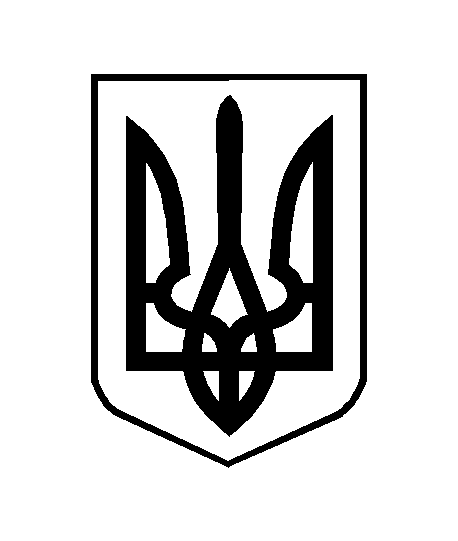 